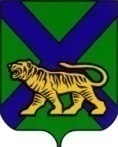 ТЕРРИТОРИАЛЬНАЯ ИЗБИРАТЕЛЬНАЯ КОМИССИЯ ПАРТИЗАНСКОГО РАЙОНАРЕШЕНИЕс. Владимиро-АлександровскоеОб утверждении плана реализации Программы Дня молодого избирателя в Партизанском муниципальном районе в 2018 годуВ соответствии подпунктом «в» пункта 9 статьи 26 Федерального закона «Об основных гарантиях избирательных прав и права на участие в референдуме граждан Российской Федерации», в целях повышения правовой культуры будущих и молодых избирателей, уровня их информированности о выборах, создания условий для осознанного участия в голосовании, формирования у них гражданской ответственности, во исполнение решения Избирательной комиссии Приморского края от 19.01.2018 50/479 «О Программе проведения Дня молодогоизбирателя в Приморском краев 2018 году»,территориальная избирательная комиссияПартизанского района РЕШИЛА:1. Утвердить план реализации  Программы   Дня молодого избирателя в Партизанском муниципальном районев 2018 году (прилагается).2. Направить настоящее решение в Избирательную комиссию  Приморского края  в срок до 10 января 2018 года.3. Разместить  данное решение на сайте администрации Партизанскогомуниципального района в разделе «Территориальная избирательная комиссия Партизанского района» в информационно-телекоммуникационной сети «Интернет». 6. Контроль за исполнением настоящего решения возложить на секретаря территориальной избирательной комиссии Партизанского района Т.И. Мамонову.Планреализации  Программы Дня молодого избирателяв Партизанском муниципальном районе в 2018 году09.02.2018                                            № 283/81Председатель комиссииЖ.А. ЗапорощенкоСекретарь комиссииТ.И. Мамонова№ п/пНаименование мероприятияСрок(период) исполненияМесто проведенияОрганизующие исполнители123451.Поздравление с Днем молодого избирателя в общественно-политической газете Партизанского района  «Золотая Долина»  и на официальном сайте администрации Партизанского муниципального района  в разделе «Территориальная избирательная комиссия Партизанского района»февраль-марттерриториальная избирательная комиссия Партизанского района 2.Выставочные мероприятия по электоральной тематике февраль-март территориальная избирательная комиссия  Партизанского района учреждения образования и культуры Партизанского муниципального района  территориальная избирательная комиссия Партизанского района, МКУ «РМБ» Партизанского муниципального района, МКУ «Управление образования»3.Дни открытых дверейфевраль-март (последний четверг месяца)территориальная избирательная комиссия Партизанского района, территориальная избирательная комиссия Партизанского района4.Выступления в общественно-политической газете Партизанского района  «Золотая Долина»  по вопросам привлечения и участия молодежи визбирательных кампаниях и в выборахфевраль-апрельредакция газеты «Золотая Долина»территориальная избирательная комиссия Партизанского района123455.Олимпиады, викторины по избирательному праву и избирательному процессу в рамках повышения правовой культуры  молодых избирателейфевраль-мартобразовательные учреждения Партизанского муниципального районатерриториальная, участковые избирательные комиссии, образовательные учреждения Партизанского муниципального района6.Тематические встречи и  классные часы  по вопросам избирательного права Российской Федерации:- с учащимися общеобразовательных учреждений (школ) 9-11 классов; - с молодежным активом. февраль-апрельучреждения дополнительного  образования, образовательные учреждения Партизанского муниципального районатерриториальная, участковые избирательные комиссии Партизанского района7.Районный конкурс творческих работ учащихся школ и учреждений дополнительного образования с 25 января по 10 мартаучреждения дополнительного  образования, образовательные учреждения Партизанского муниципального районатерриториальная, участковые избирательные комиссии Партизанского района     совместно с    отделом по спорту и молодежной политике Партизанского муниципального района8.Деловая игра  «Выборы Президента»февральМКУ «РМБ» Партизанского муниципального районаТерриториальная  избирательная комиссия,  МКУ «РМБ» Партизанского муниципального района9.Районный праздник «Посвящение в избиратели»мартЦентр культуры и детского творчестваТерриториальная  избирательная комиссия совместно с    отделом по спорту и молодежной политике Партизанского муниципального района и МКУ «РДК»